.Intro:	32 counts – start on vocalsS1: SIDE, BACK ROCK, CHASSE L, BACK ROCK, SIDE TOGETHERS2: SIDE ROCK & SIDE, TOUCH, ¼, ½, ½, WALKS3: WALK, WALK, OUT OUT, ¼ BACK & WALK, WALK, OUT OUT, TOUCHS4: ⅛ L BACK LOCK STEP, ROCK BACK, LEFT LOCK STEP, STEP ½ PIVOTS5: WALK, ½ SHUFFLE, ½, ⅛ SIDE ROCK CROSSS6: SIDE ROCK CROSS, SWAY, SWAY, SWAY, ½ L HINGE, POINT, ¼, POINTS7: SIDE, TAP, SIDE, TAP, ¼, ¼, ¼ R SHUFFLES8: WALK, WALK, FWD ROCK, & BACK, TOUCH, SIDE TOUCHRESTART: Wall 2 after 32 counts (end of S4)To Restart the dance, turn ⅜ left stepping right to right side which is count 1 of wall 3 [12:00]Choreographer’s Note:-The beat in the music is not very strong during walls 1 & 2, but it kicks in after the restart.Thank you to Maxine Gardner and Jane Kenrick for suggesting the musicSite: www.maggieg.co.ukScared of the Dark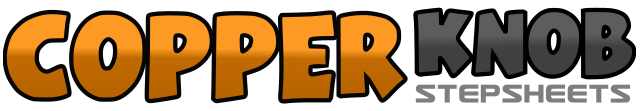 .......Count:64Wall:2Level:Intermediate.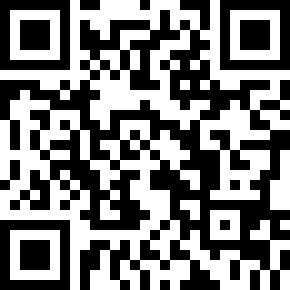 Choreographer:Maggie Gallagher (UK) - March 2017Maggie Gallagher (UK) - March 2017Maggie Gallagher (UK) - March 2017Maggie Gallagher (UK) - March 2017Maggie Gallagher (UK) - March 2017.Music:Scared of the Dark - Steps : (amazon)Scared of the Dark - Steps : (amazon)Scared of the Dark - Steps : (amazon)Scared of the Dark - Steps : (amazon)Scared of the Dark - Steps : (amazon)........1-2-3Step right to right side, Cross rock left behind right, Recover on right4&5Step left to left side, Step right next to left, Step left to left side6-7Cross rock right behind left, Recover on left8&Step right to right side, Step left next to right1-2&Rock right to right side, Recover on left, Step right next to left3-4Step left to left side, Touch right next to left5-6¼ right stepping forward on right, ½ right stepping back on left [9:00]7-8½ right stepping forward on right, Walk forward on left [3:00]1-2Walk forward on right, Walk forward on left&3Small jump out right to right side, Small jump out left to left side4&5¼ right stepping back on right, Step left next to right, Walk forward on right [6:00]6&7Walk forward on left, Small jump out right to right side, Small jump out left to left side8Touch right next to left1&2⅛ left stepping back on right, Lock left over right, Step back on right [4:30]3-4Rock back on left, Recover on right5&6Step forward on left, Lock right behind left, Step forward on left7-8Step forward on right, ½ pivot left stepping forward on left [10:30] *Restart Wall 21-2&3Walk forward on right, ½ right stepping back on left, Step right next to left, Step back on left4-5-6½ right walking forward on right, ⅛ right rocking left to left side, Recover on right [12:00]7Cross left over right8&1Rock right to right side, Recover on left, Cross right over left2-3-4Sway left, Sway right, Sway left5-6½ hinge turn left stepping right to right side, Point left toe over right [6:00]7-8¼ right stepping slightly back on left, Point right toe over left [9:00]1-2Step right to right side, raising both arms, Tap left toe behind right lowering arms down to side3-4Step left to left side raising both arms, Tap right toe behind left lowering arms down to side5-6¼ right stepping forward on right, ¼ right stepping forward on left [3:00]7&8¼ right stepping forward on right, Step left next to right, Step forward on right [6:00]1-2Walk forward on left, Walk forward on right3-4Rock forward on left, Recover on right&5-6Step left next to right, Step back on right, Touch left next to right7-8Step left to left side, Touch right next to left [6:00]